U.S. Women’s Mid-Amateur
Saturday, Sept. 9, 2023
Stonewall, North Course
Elverson, Pa.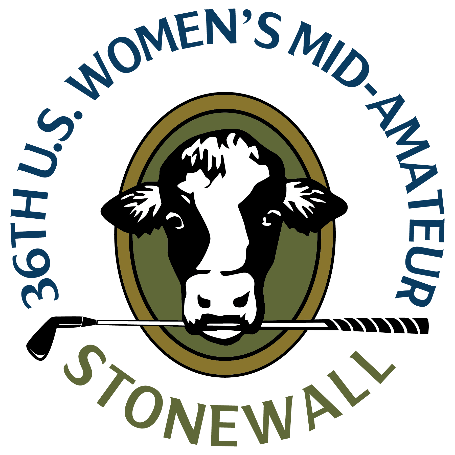 Taylor Ledwein
New Prague, Minn.
2-under 69 (first round, stroke play)Q. Low round of the day so far. What was working well for you out there?Taylor Ledwein: “My putter saved me quite a bit. I just made some decent-length putts for par and then snuck a few birdie putts in there. On [hole] 17, the par 3, I think I had 50 yards to the flag. I hit a very poor tee shot but ended up making a 12-footer to save par. Stuff like that saved me all day.”“Putter was rolling good. I’m just hoping to continue that into tomorrow.”Q. It’s been difficult to post a low score today. What about this golf course is the most challenging?Taylor Ledwein: “Definitely the greens. You have to be in the right position. One hole I was in decent position, just hit a poor putt and it ended up rolling 12-13 feet by. Then I happened to make some of those ones coming back. The greens are what makes it tough. If you’re not in the right position, it’s going to be a tough two-putt.”Q. You picked up several wins in Minnesota last year. Have you been playing in a lot of events this summer?Taylor Ledwein: “I’ve played in all the USGA qualifiers in Minnesota and then I have one coming up in October for the [U.S. Women’s] Four-Ball. Then just the state ones – state am, the four-ball and match play.”Q. How does it feel to get off to such a good start in your U.S. Women’s Mid-Am debut?Taylor Ledwein: “Yeah, my birthday is the 23rd of September, so last year, obviously I was too young, but it was close. I just missed it, so I’m excited to be here this year. Any USGA event that we get to be in and travel to is always a good time.”Notes:Birdie on #3 – Went for the green in two and was just off. Chipped it to 7 feet and made the putt.Birdie on #6 – Hit it 6 feet short of the pin. Made the birdie putt dead center.Birdie on #7 – 20-foot birdie puttLives in Plymouth, Minnesota. Practices out of New Prague Golf Club with her father.